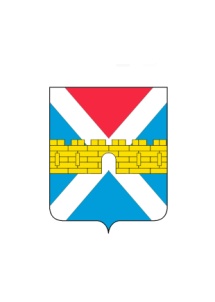 АДМИНИСТРАЦИЯ  КРЫМСКОГО  ГОРОДСКОГО  ПОСЕЛЕНИЯ КРЫМСКОГО РАЙОНАРАСПОРЯЖЕНИЕот 03.12.2021                 	   № 130-ргород КрымскОб утверждении  плана проведения плановых проверок соблюдения трудового законодательства и иных нормативных правовых актов, содержащих нормы трудового права, в подведомственных  организацияхКрымского городского поселенияКрымского района на 2022 годВ соответствии со статьей 353.1 Трудового кодекса Российской Федерации, статьей 16 Федерального закона от 6 октября 2003 г. № 131-ФЗ «Об общих принципах организации местного самоуправления в Российской Федерации», статьей 2 закона Краснодарского края от 11 декабря 2018 г. №3905-КЗ «О ведомственном контроле за соблюдением трудового законодательства и иных нормативных правовых актов, содержащих нормы трудового права, в Краснодарском крае» в целях осуществления ведомственного контроля в муниципальных организациях Крымского городского поселения Крымского района:1. Утвердить План проведения плановых проверок соблюдения трудового законодательства и иных нормативных правовых актов, содержащих нормы трудового права, в подведомственных муниципальных организациях на 2022 год (приложение).2. Организационному отделуадминистрации Крымского городского поселения Крымского района (Завгородняя Е.Н.) разместить настоящее распоряжение на официальном сайте администрации Крымского городского поселения Крымского района в сети Интернет. 3. Контроль за выполнением настоящего постановления возложить на заместителя главы Крымского городского поселения Крымского района       Князева А.В.4. Распоряжение вступает в силу со дня его подписания.Глава Крымского городскогопоселения Крымского района 						Я.Г.Будагов